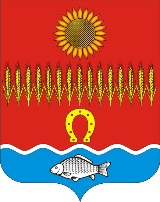 АДМИНИСТРАЦИЯ СОВЕТИНСКОГО СЕЛЬСКОГО ПОСЕЛЕНИЯНеклиновского района Ростовской областиПОСТАНОВЛЕНИЕсл. Советка11 февраля 2021 года                                                                                                № 6О приведении в соответствие адресных объектов по результатам инвентаризацииНа основании проведения инвентаризации адресных объектов Советинского сельского поселения были обнаружены адреса, которые не внесены в базу ФИАС.В соответствии с Федеральным законом от 06.10.2003г. №131-ФЗ «Об общих принципах организации местного самоуправления в Российской Федерации», Постановлением Правительства РФ от 19.11.2014 г. № 1221 «Об утверждении  Правил присвоения, изменения и аннулирования адресов» и разделом IV Правил Межведомственного информационного взаимодействия при ведении государственного адресного реестра, утвержденных Постановлением Правительства от 22.05.2015г. № 492, в результате проведенной инвентаризации и в целях приведения адресного хозяйства в соответствие с действующим законодательством, постановляю:: 1. Присвоить адрес объектам недвижимого имущества, расположенным по адресу: Российская Федерация, Ростовская область, Неклиновский район, сельское поселение Советинское, слобода Советка, ул. Первомайская, д.16:Глава Администрации Советинского сельского поселения                                                                                               З.Д. Даливалов               Постановление вносит ведущий специалист по доходамКадастровый номерНазначение ОННаименование в настоящий моментНаименование в соответствии с требованием Постановления61:26:01:0101:0107жилоес. Советка, ул. Первомайская, 16сл. Советка, ул. Первомайская, 16